MALTA  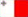 RiferimentoEURES Malta Ref. 368053MansioneRefrigeration TechnicianRefrigeration Technician
Number of Posts: 2
Contract Type: Full time – Permanent
Job description
Top Choice Electronics & Appliances is looking for a Technician who is able to perform repairs/maintenance with quality and in a time efficient manner.
Requirements
• Valid Qualifications in the Technical Refrigeration Field
• Valid EU Driving Licence
• Excellent English language in verbal and written communication
Training provided: Candidate must be qualified and experienced
Any other benefits : To be discussed
Salary: In the bracket of €14,000 - €18,000 per year
How will the interviews be held: Online
To apply
Send CV and a covering letter in English by email to
eures.recruitment.jobsplus@gov.mt and cc eures@afolmet.it.
Please quote the vacancy name and number in your email.SedeMaltaNumero posti2Email:eures.recruitment.jobsplus@gov.mt and cc eures@afolmet.itScadenza:09/04/2021RiferimentoEURES Malta Ref. 368213MansioneFI-KYC Team SpecialistNumber of Posts: 2, Contract Type: Indefinite
Job description
We are looking for a Financial Institution Know Your Customer (FI-KYC) Team Specialist for our Malta branch;
For this position within our FI-KYC Team, we are looking for someone who is enthusiastic to understand the customer, assess the customer's Anti-Money Laundering (AML) policies, gather documentation from publicly available sources, liaise with customers / other departments (if needed) and produce high quality and timely Know Your Customer (KYC) files.
Main responsibilities:
• Read, understand and apply to the word all relevant policies and specific FI-KYC procedures
• Ensure there is a robust CDD process in place with high quality data for all FI- KYC files.
• Understand the FI and the relationship in general, obtain required documents from pre-defined sources; check their relevancy
• Initiate KYC process in the system according to the relevant policies and procedures using all precollected information and documentation
• Ensure that overdue KYC files are tracked for quality and application of internal rules and requirements in line with AML related policies and procedures
• Initiate driven KYC processes according to new developments in the market
• Liaise actively with the Compliance team to protect the Bank from regulatory risk and raise a warning when certain events occur that may affect the risk of the KYC files already completed.
• Support other team members and provide assistance in the team
Qualifications & Experience Required:
• Result and high quality oriented, • Be able to work both personally and within a team,• Have strong communication and social skills, energy and enthusiasm,• Have excellent command of written and spoken English, • Have a good knowledge of all MS Office applications, • Knowledge of bank products and services and familiarity with the banking systems
Qualifications & Experience Preferred:
• Previous AML experience, preferably in EDD or KYC/CDD, • Minimum 2 years work experience, preferably within the areas of client on boarding, CDD and Compliance units of banks, • Knowledge of additional languages are welcome
Training provided: On the job training - Health Insurance coverage
Salary: Around EUR 25,000 (the final pay will depend on the experience and calibre of the candidate)
How will the interviews be held? Video calls
Any other information
Credit Europe Bank N.V. is a public limited company, established in 1994 in the Netherlands with full banking license.
The Bank is headquartered in Amsterdam and has more than 1,100 employees in 9 countries. It operates 36 branches, 82 ATMs and around 8,500 point of sale terminals.
About 915,000 retail and corporate customers around the world entrust their financial affairs to Credit Europe Bank.
We offer to our corporate customers a wide range of banking products and services, including international trade and commodity finance, project finance and working capital loans.
Represented in key trading hubs such as the Netherlands, Switzerland and the United Arab Emirates as well as in raw material exporting and importing countries including Turkey and Ukraine, we are well positioned to finance our customers’ transaction flows across the globe.
To our retail and SME customers we offer non-complex and transparent products in four Western and Eastern European countries: Germany, The Netherlands, Malta, Ukraine and Romania.
Our mission is providing financial services that create value for customers. Our vision is being the preferred bank in our core markets.
To apply
Send CV and a covering letter in English by email to
eures.recruitment.jobsplus@gov.mt and cc eures@afolmet.it
Please quote the vacancy name and number in your email.SedeMaltaposti2Email:eures.recruitment.jobsplus@gov.mt and cc eures@afolmet.itScadenza:15/04/2021RiferimentoEURES Malta Ref. 368110MansioneeCommerce Logistics ExecutiveeCommerce Logistics Executive      Number of Posts: 1
Contract Type: Full time - Permanent position
Job description
Have you ever heard of quadruple wins? Not just win-win, but 4-x-wins.
This position offers you the chance of chasing and achieving those massive wins where it is not just you and our brand that wins.
But your co-workers win massively, and our customers will love you for it.
As our eCommerce Logistics Executive, you have a chance to make a noticeable difference.
The role comes with an abundance of challenges and opportunities. All wrapped up in a fast-paced environment and delivered to you by a young and engaging team.
If you love shipping and want to chase those quadruple wins, your place is at Bodymod!
We are an e-retailer that sells beautiful piercing jewelry. We work with people worldwide, but our headquarter is on a small island in the Mediterranean Sea, called Malta.
Our location is important because you will join our team of young professionals here.
Besides the fantastic weather, you will get to work with very open-minded people passionate about their jobs.
Our goal is simple: We want to become the largest piercing jewelry e-commerce in the world.
Will you join us in this exciting journey?
As Bodymod’s eCommerce Logistics Executive, you will have a clear mission:
creating, optimizing, and maintaining shipping routes to suit the fast phase of our online growth.
Ideally, you should have some experience within eCommerce or from other FMCG B2C retailers, but most importantly, experience within international postal shipments.
That’s right, postal shipments.
At Bodymod, our products aren’t shipped by container but rather in small parcels.
Inbound and Linehaul items in crates and end customer packages in tiny envelopes or boxes.
Road and air are our primary routes. But if you have experience from the water roads, please still do apply.
The most important thing is that you love getting stuff from A>B efficiently.
As a new member of our team…
• You will work closely with heads of all departments, as we all rely on the premise that we can deliver our products to our end customers.
• Together with our managers, you will identify the issues that hinder the buying and delivery experience or areas where we believe you can accomplish potential significant gains.
• At the same time, you will proactively clear your backlog of brilliant ideas and “good-to-have’s”.
• You will research and benchmark the most practical solutions and propose new shipping routes.
• You will work closely with everyone on the team, from the CEO in Malta to the Warehouse Team Members in Germany (Post Covid travels to our German hub will be expected. ~20 travel days a year).
• You will find ways to test your new shipping routes and create actionable KPIs.
Requirements
Some aspects of your professional skillset are:
• Ideally, you should have some experience within eCommerce or from other FMCG B2C retailers, but most importantly, experience within international postal shipments.
• You are detail-oriented and passionate about identifying problems and solving them.
• You know the fundamentals of international shipping and the appropriate jargon. Parallelly, you know the value of what we offer and have strong negotiation skills.
• You can prioritize, find temporary solutions for urgent and complex problems, and dedicate time for development when the circumstances allow.
• You have outstanding communication skills that encourage the team members around you.
Any assistance with accommodation/relocation Any costs related to relocation and accommodation will be discussed during the interviews
Salary Eur 25,000 – Eur 40,0000
How will the interviews be held The interviews will be held remotely, unless the candidate resides in Malta.
Send CV and a cover letter in English by email to
eures.recruitment.jobsplus@gov.mt and cc eures@afolmet.it Please quote the vacancy name and number in your email.SedeMaltaEmail:eures.recruitment.jobsplus@gov.mt and cc eures@afolmet.itScadenza:11/04/2021RiferimentoEURES Malta Ref. 368178MansioneSailing CoachSailing Coach
Number of Posts: 2
Contract Type: Indefinite
Job description: To coach groups of youngsters from the ages of 6 to 18, and possibly adults on different types of boats including Optimist, Laser and Feva with aim for leisure as well as competitive sailing as needed.
Responsibilities include but are not limited to:
• The sailing coach must be able to teach safety, boat handling and sailing theory to children and adults in dinghies who are beginning, intermediate or racing sailors.
• You must be able to develop and follow training programs that include dry land and on-the-water drills and inclement weather activities.
• You must have empathy for the students and be able to adapt to their individual needs.
• The instructor is responsible for notifying students of any changes in class times, postponement due to weather conditions and make-up dates.
Accurate records of attendance, injuries and boat damage is required.
• When scheduled, the sailing coach may be required to act as Race Committee during Sailing Club activities.
Other coaching duties to be fulfilled are included below:
• Care and maintenance of boats and the club.
• Provide general and onshore assistance to users and sailing coaches.
• Monitor users on the water and provide on-the-water assistance and/or rescue as situations dictate.
• Perform administrative tasks such as collecting checks, cash and accepting credit card payments for instruction, rental, and storage fees.
• Perform additional duties as required by the Program Director.
• Have knowledge and respect of the rules and regulations of Birzebbuga Sailing Club Freeport and of Marsaxlokk Harbour and be able to enforce them.
• Be familiar with the Birzebbuga Sailing Club Risk Management Plan.
• Perform additional tasks to assist in outreach of the club: blog posts, interviews,
• Help at events.
• You must complete basic environmental activities with the students throughout the week, including but not limited to: Waste separation and lunchtime recycling.
• Lead the sailors under their care in the upkeep of the club.
• Help the sailors to maintain and clean the club, boats, and grounds before and after class.
Requirements:
Notable sailing experience in at least one of the categories mentioned and ideally some years of experience as a coach within one of the categories.
Coaching certification is a must. The Coach needs to be ready to start work in Malta by the end of May 2021.
Training provided: The Coach needs to be ready to start training others. The Club will provide on the job training in relation to Maltese culture.
Vacancy additional information
Any assistance with accommodation/relocation: The Club is willing to help in relocation and accommodation efforts.
Any other benefits:
The opportunity to form part, and where appropriate lead, of one of a small yet notable sailing club with international events on its annual calendar and a cohort of capable sailors willing and able to compete also abroad.
Salary: Negotiable in the €20K (gross per year) bracket.
How will the interviews be held? Virtually
To apply
Send CV and a covering letter in English by email to
eures.recruitment.jobsplus@gov.mt and cc eures@afolmet.it
Please quote the vacancy name and number in your emailSedeMaltaNumero posti2Email:eures.recruitment.jobsplus@gov.mt and cc eures@afolmet.itScadenza:11/04/2021RiferimentoEURES Malta Ref. 367790MansioneKYC AnalystKYC Analyst
Number of Posts: 1
Contract Type: Indefinite
OKCoin is one of the world’s first and largest regulated digital asset exchanges, with millions of users in more than 100 countries around the world.
Founded in 2013, we provide traders and institutions with a fiat-to-token trading platform for digital assets including Bitcoin, Bitcoin Cash, Ethereum, Ethereum Classic and Litecoin, with more assets coming soon.
Offering fast trades and industry- leading expertise and support, our mission is to help eliminate trading barriers and improve transaction efficiency while complying with the highest regulatory standards in Europe, the US and the world.
A unique and highly-impactful role at one of the fastest-growing global cryptocurrency exchanges HQ in SF-SOMA (with stunning views of the Bay Bridge).
The KYC Analyst is responsible to review customer KYC cases that have been identified through our onboarding systems for potential money laundering, terrorist financing, Bank Secrecy Act violations and other AML or fraud related.
This individual must have prior know-your- customer and sanctions compliance experience.
Job description In this role, you'll get to:
• Complete comprehensive reviews of incoming customer onboarding cases that require manual review. This may include clearing sanctions and PEP potential matches, reviewing photo IDs, and performing additional research using various AML and fraud tools
• Support the build out of our KYC and Sanctions function, document and maintain procedures and processes to ensure compliance with internal standards and all applicable laws and regulations
• Prepare daily and weekly onboarding metrics and progress reports • Coordinate work between our U.S. and Beijing teams
• Support the regional AML officers in regard to AML and fraud referral cases
• Required to maintain knowledge of AML/Fraud related regulations and attend a minimum of five hours of training per year
On the first day, we'll expect you to have:
• Bachelor's Degree or equivalent; • Minimum 2 years of relevant AML and compliance experience working for a fintech, crypto or financial institution; • Proven analytical, research, and documentation skills; • Results driven with the ability to influence others to deliver high quality work
On the Job Training provided
Any assistance with accommodation/relocation To be discussed during the interview Any other benefits, Health Insurance
Salary €25,000 - €40,000 (depending on experience)
How will the interviews be held Phone Interview
To apply for this vacancy please send your updated CV and motivation letter in English to:
eures.recruitment.jobsplus@gov.mt and cc eures@afolmet.it
quoting the vacancy title and reference number. OKCoin Statement:
OKCoin is committed to equal employment opportunities regardless of race, color, genetic information, creed, religion, sex, sexual orientation, gender identity, lawful alien status, national origin, age, marital status, and non-job related physical or mental disability, or protected veteran status.SedeMaltaEmail:eures.recruitment.jobsplus@gov.mt,eures@afolmet.itScadenza:01/04/2021RiferimentoEURES Malta Rif. 366373MansioneItalian Speaking Account Managers Rif. 366373Rif. Number 366373 Italian Speaking Account Managers - n. posti 10 - Contract Type: 2 year contract that is renewed
ZP Services Ltd is the destination for experienced, determinate, hardworking and ambitious professionals seeking a rewarding career and lifestyle.
We are one of the best providers specializing in the management of strategic activities surrounding
sales and customer relations for online financial products trading.
Currently we are looking for fluent Italian Speaking Account Managers who is (are) looking to work
in a dynamic environment with opportunities for further professional and personal growth.
Job description
We are seeking for top performing Account Managers with B2C experience who will build and maintain client relationships.
In this role you will be asked to manage a portfolio of clients primarily over the phone.
You will foster good client relationships aiming at ongoing trading activity and the achievement of specific revenue targets.
You bring to the role your sales experience, capacity to solve client issues,
a passion for the financial markets and a proven track record for delivering exceptional results.
Responsibilities
• Develop strategic account and portfolio plans work with assigned team, • Build solid relationships and trust with clients and improve business over the phone, • Bring sales experience along with industry insights, • Exceed client expectations via responsiveness, providing insights, marketplace knowledge, resolving technical issues, • Ability to quickly respond to client requests, • Strong problem solving, • Meeting and exceeding set daily retention targets.
• Liaising with dormant clients and converting them into active ones.
Requirements
• Fluent in Italian, • Flexibility to maintain focus through change and thrive in difficult situations, • Proven ability to multitask & work under pressure and build ongoing relationships, • Excellent written and verbal communication and presentation skills, • Proven track record of exceptional performance, high productivity and meeting deadlines
• Infectious sense of enthusiasm, fun, and imagination associated with a group committed to developing the best search sales experiences in the world, • Experience with focus on Sales/Account Management, • Strong ability to work under pressure and target oriented, • We are looking for candidates with a strong personality with a substantial experience in the same role
Preferred Qualifications
• Bachelor’s degree preferably in Economics/Finance, • Previous experience in working with revenue generating targets
Training provided: Yes in house training is provided.
• Upon your arrival at the airport our driver will pick you up.
• The employer could provide assistance with accommodation in the first 2-4 weeks.
This would need to be discussed at interview stage.
• After three months of employment, you will be entitled for flight ticket refund (up to 200 euros and upon receipt) for relocations
• After three months of employment will receive food allowance via MaltaMenu platform.
For cafes & restaurants around the office.
• As we truly believe in growth within, many opportunities to join management team.
We also have introduced a friend referral scheme- awarded once a friend you recommend is employed with us.
Salary
800 Euros Basic (9600 per annum) + High bonus system and benefits
Base salary raise upon veterans shall be discussed.
How the interviews will be held Via Skype or in person
How to apply : send Cv in English to
eures.recruitment.jobsplus@gov.mt and cc eures@afolmet.itSedeMaltaposti10TitoloDiploma di laurea in Economia/FinanzaEmail:eures.recruitment.jobsplus@gov.mt and cc eures@afolmet.itScadenza:15/04/2021RiferimentoEURES Malta Rif. 366374MansioneItalian Speaking Sales Agent Rif. 366374Rif. Number 366374
Italian Speaking Sales Agent
n. posti 10 Contract Type: 2 year contract that is renewed
We are one of the best providers pecializing in the management of strategic activities surrounding sales and customer relations for online financial products trading.
Currently we are looking for fluent Italian Speaking Sales Agents,
who are looking to work in a dynamic environment with opportunities for further professional and personal growth.
Responsibilities
• Creating and maintaining relationships with clients over the phone
• Liaising with potential clients and converting them into active ones
• Market Research
• Documents verification and collection Requirements
• Fluent in Italian
• At least 6 months experience in a similar environment (preferably a call centre)
• A level Standard of Education or the equivalent, economy/financial studies will be considered as an advantage
• Strong communication and teamwork skills
• Willingness to be rewarded per performances, accept responsibility
• Be able to work under pressure
• Flexibility
• Independent, accurate thinking
• High capacity to learn at a rapid pace
• Well-versed with the Microsoft Office suite including Excel and Word and Mail
• Outgoing personality
Training provided
Yes in house training is provided.
Any assistance with accommodation/relocation
• Upon your arrival at the airport our driver will pick you up.
• The employer could provide assistance with accommodation in the first 2-4 weeks.
This would need to be discussed at interview stage.
• After three months of employment, you will be entitled for flight ticket refund (up to 200 euros and upon receipt) for relocations
• After three months of employment will receive food allowance via MaltaMenu platform for cafes & restaurants around the office.
• As we truly believe in growth within, many opportunities to join management team. We also have introduced a friend referral scheme- awarded once a friend you recommend is employed with us.
Salary
800 Euros Basic (9600 per annum) + High bonus system and benefits. Base salary will be increased over time.
How the interviews will be held Via Skype or in person
How to apply : send Cv in English to
eures.recruitment.jobsplus@gov.mt and cc eures@afolmet.itSedeMaltaNumero posti10TitolodiplomaEmail:eures.recruitment.jobsplus@gov.mt and cc eures@afolmet.itScadenza:15/04/2021